Допълнителна информация:Информационният ден ще се проведе като видеоконференция в платформата WEBEX на следния интернет адрес: https://dmp.webex.com/join/ipd         НОРВЕЖКИ ФИНАНСОВ МЕХАНИЗЪМ 2014-2021            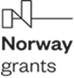 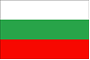 П р о г р а м аИнформационен ден по програма „Вътрешни работи“, Норвежки финансов механизъм 2014-2021        НОРВЕЖКИ ФИНАНСОВ МЕХАНИЗЪМ 2014-2021            П р о г р а м аИнформационен ден по програма „Вътрешни работи“, Норвежки финансов механизъм 2014-2021        НОРВЕЖКИ ФИНАНСОВ МЕХАНИЗЪМ 2014-2021            П р о г р а м аИнформационен ден по програма „Вътрешни работи“, Норвежки финансов механизъм 2014-2021Дата:08.11. 20229:45 ч. – 10:00 ч.Регистрация10:00 ч. – 10:10 ч.ОткриванеГ-жа Мая Петкова - директор на дирекция „Международни проекти“ - МВР и изпълняващ функциите на Програмен оператор по програма „Вътрешни работи“, Норвежки финансов механизъм 2014 – 202110.10 ч. – 10.30 ч.Представяне на процедура на подбор на проекти за предоставяне на безвъзмездна финансова помощ с наименование: „BGHOMEAFFAIRS-1.004 „Доброволно връщане на граждани на трети държави в държавата на произход“Експерт от отдел „Програми и проекти“, дирекция „Международни проекти“  - МВР.10:30 – 11:00 ч.Дискусия по процедура на подбор на проекти за предоставяне на безвъзмездна финансова помощ с наименование: „BGHOMEAFFAIRS-1.004 Доброволно връщане на граждани на трети държави в държавата на произход“11:00 ч. – 11:20 ч.Допустими разходи проекти, реализирани със средства по програма „Вътрешни работи“, НФМ 2014-2021Експерт от отдел „Мониторинг, верификация и плащания“, дирекция „Международни проекти“